ПОСТАНОВЛЕНИЕ« 30 » декабря 2021 г                       №1244                                 пгт. ЯблоновскийОб утверждении Порядка санкционированиярасходов муниципальных бюджетных учрежденийМО «Яблоновское городское поселение» и муниципальных автономных учреждений МО «Яблоновское городское поселение», источником финансового обеспечения которых являются субсидии, полученные в соответствии с абзацем вторым пункта 1 статьи 78.1 и статьей 78.2 БК РФВ соответствии с частями 3.7 и 3.10 статьи 2 ФЗ от 3 ноября 2006 года № 174-ФЗ «Об автономных учреждениях», частью 16 статьи 30 ФЗ от 8 мая 2010 года № 83-ФЗ «О внесении изменений в отдельные законодательные акты Российской Федерации в связи с совершенствованием правового положения государственных (муниципальных) учреждений»ПОСТАНОВЛЯЮ:     1.Утвердить Порядок санкционирования расходов муниципальных бюджетных учреждений МО «Яблоновское городское поселение» и муниципальных автономных учреждений МО «Яблоновское городское поселение», источником финансового обеспечения которых являются субсидии, полученные в соответствии с абзацем вторым пункта 1 статьи 78.1 и статьей 78.2 БК РФ согласно приложению.     2.Финансовому отделу Администрации муниципального образования «Яблоновское городское поселение» довести настоящее постановление до Управления федерального казначейства по Республике Адыгея (Адыгея).Опубликовать настоящее постановление в средствах массовой информации, распространяемых на территории муниципального образования «Яблоновское городское поселение» и на официальном сайте Администрации муниципального образования «Яблоновское городское поселение».Настоящее постановление вступает в силу с 01 января 2022 года.     5.  Контроль за исполнением настоящего постановления возложить на           заместителя главы Администрации муниципального образования                 «Яблоновское городское поселение».Глава муниципального образования «Яблоновское городское поселение»                                              З.Д. АтажаховПроект внесен: руководитель финансового отдела                                                        Т. А. КатПроект согласован: Заместитель главы Администрации                                               А. А. Ловпачеуправляющий делами Администрации                                            И.К. Тлифруководитель отдела муниципальной собственности и правового обеспечения                                          Р.А. БерзеговУТВЕРЖДЁНпостановлением АдминистрацииМО «Яблоновское городское поселение» ___________________Порядоксанкционирования расходов муниципальных бюджетных учреждений МО «Яблоновское городское поселение» и муниципальных автономных учреждений МО «Яблоновское городское поселение», источником финансового обеспечения которых являются субсидии, полученные в соответствии с абзацем вторым пункта 1 статьи 78.1 и статьей 78.2 Бюджетного кодекса Российской ФедерацииНастоящий Порядок устанавливает правила санкционирования расходов муниципальных бюджетных учреждений МО «Яблоновское городское поселение» и муниципальных автономных учреждений МО «Яблоновское городское поселение» (далее - учреждения), источником финансового обеспечения которых являются субсидии, предоставленные учреждениям в соответствии с абзацем вторым пункта 1 статьи 78.1 Бюджетного кодекса Российской Федерации, и субсидии на осуществление капитальных вложений в объекты капитального строительства муниципальной собственности МО «Яблоновское городское поселение» или приобретение объектов недвижимого имущества в муниципальную собственность МО «Яблоновское городское поселение» в соответствии со статьей 78.2 Бюджетного кодекса Российской Федерации (далее - целевые субсидии).Положения настоящего Порядка, установленные для учреждений, распространяются на их обособленные подразделения, осуществляющие операции с целевыми субсидиями (далее - обособленное подразделение).Учет операций по санкционированию расходов учреждения, источником финансового обеспечения которых являются целевые субсидии (далее - целевые расходы), поступающие учреждению,  осуществляется наотдельном лицевом счете (далее - лицевой счет по иным субсидиям), открываемом учреждению в Органе, осуществляющем казначейское обслуживание исполнения бюджета МО «Яблоновское городское поселение» (далее - Орган, осуществляющий казначейское обслуживание исполнения бюджета), в порядке, установленном Федеральным казначейством.Исполнительный орган муниципальной власти МО «Яблоновское городское поселение», осуществляющий функции и полномочия учредителя, в отношении учреждения (далее - Учредитель), ежегодно в течение одного месяца со дня вступления в силу Решения СНД о бюджете МО «Яблоновское городское поселение» на соответствующий финансовый год или принятия нормативного акта, устанавливающего порядок предоставления целевой субсидии, представляет на бумажном носителе в Администрацию МО «Яблоновское городское поселение» (далее - Управление) Перечень целевых субсидий на соответствующий финансовый год в двух экземплярах по форме согласно приложению № 1 к настоящему Порядку, в котором отражаются целевые субсидии, предоставляемые в соответствующем финансовом году находящимся в его ведении учреждениям.Перечень целевых субсидий формируется Учредителем, в разрезе аналитических   кодов,   присвоенных Администрацией МО «Яблоновское городское поселение» для учета операций с целевыми субсидиями (далее - код субсидии) по каждой целевой субсидии.Финансовый отдел Администрации МО «Яблоновское городское поселение», курирующий соответствующие расходы, проверяют Перечень целевых субсидий на соответствие установленной форме, на наличие в сводной бюджетной росписи бюджета МО «Яблоновское городское поселение» на соответствующий финансовый год бюджетных ассигнований, предусмотренных Учредителю как главному распорядителю бюджетных средств, по кодам классификации расходов бюджета МО «Яблоновское городское поселение», указанным им в Перечне целевых субсидий, а также на соответствие наименования субсидии ее наименованию, указанному в нормативном правовом акте, устанавливающем порядок предоставления целевой субсидии.В случае если форма или информация, указанная в Перечне целевых субсидий, не соответствуют требованиям, установленным пунктами 3, 4 настоящего Порядка, Управление не позднее двух рабочих дней, следующих за днем представления Перечня целевых субсидий, возвращает Учредителю Перечень целевых субсидий с указанием причин возврата.При отсутствии замечаний Управление визирует Перечень целевых субсидий. Экземпляр Перечня предоставляется в Управление федерального казначейства.При внесении в течение финансового года изменений в Перечень целевых субсидий, в части его дополнения, Учредитель представляет в соответствии с настоящим Порядком в Управление федерального казначейства измененный Перечень целевых субсидий по форме согласно приложению № 1 к настоящему Порядку.Для осуществления оплаты денежных обязательств учреждений, источником финансового обеспечения которых являются целевые субсидии (далее - целевые расходы), по каждому учреждению Учредителем представляются в Управление федерального казначейства Сведения об операциях с целевыми субсидиями, предоставленными учреждению на соответствующий финансовый год по форме согласно приложению № 2 к настоящему Порядку (далее - Сведения), утвержденные Учредителем.Сведения представляются на бумажном носителе и в электронном виде.Информация, содержащаяся в Сведениях, должна соответствовать информации, указанной в Перечне целевых субсидий.При внесении изменений в Сведения Учредитель представляет в соответствии с настоящим Порядком в Управление федерального казначейства Сведения, в которых указываются показатели с учетом внесенных в Сведения изменений.Для осуществления целевых расходов, источником финансового обеспечения которых являются неиспользованные на начало текущего финансового года остатки целевых субсидий прошлых лет, на суммы которых согласно решению соответствующего главного распорядителя бюджетных средств подтверждена потребность в направлении их на те же цели (далее - разрешенный к использованию остаток целевой субсидии), Учредителем представляются в Управление федерального казначейства Сведения, в которых сумма разрешенного к использованию остатка целевой субсидии прошлых лет указывается в графе 8 Сведений с указанием кода целевой субсидии в графе 2.Неиспользованные на начало текущего финансового года остатки целевых субсидий прошлых лет, суммы которых не отражены в Сведениях в соответствии с настоящим пунктом, учитываются на лицевом счете, открытом учреждению, без права расходования.Управление в течение двух рабочих дней, следующих за днем представления в Сведений, проверяют их на соответствие установленной форме и содержащейся в ней информации в пределах полномочий в установленной сфере деятельности.В случае если форма или информация, указанная в Сведениях, не соответствует  требованиям,  установленным  пунктами  8,  9  настоящегоПорядка, Управление не позднее рабочего дня, следующего за днем представления Сведений, возвращает Учредителю Сведения с указанием причин возврата.При отсутствии замечаний Управление визирует Сведения.Санкционирование оплаты денежных обязательств учреждений, источником финансового обеспечения которых являются целевые субсидии, осуществляет Орган, осуществляющий казначейское обслуживание исполнения бюджета.Целевые расходы осуществляются на основании представленных учреждением платежных документов, которые должны соответствовать следующим требованиям:соответствие платежных документов Порядку казначейского обслуживания (Правилам обеспечения наличными денежными средствами и денежными средствами, предназначенными для осуществления расчетов по операциям, совершаемым с использованием платежных карт, участников системы казначейских платежей);наличие указанного(ых) в платежном документе кода (кодов) по бюджетной классификации Российской Федерации (далее - код по бюджетной классификации) и кода субсидии в Сведениях;соответствие указанного в платежном документе кода по бюджетной классификации коду по бюджетной классификации, указанному в Сведениях по соответствующему коду субсидии;соответствие указанного в платежном документе кода вида расходов текстовому назначению платежа, исходя из содержания текста назначения платежа, в соответствии с утвержденным в установленном порядке Министерства финансов Российской Федерации порядком применения бюджетной классификации Российской Федерации;соответствие содержания операции по оплате денежных обязательств на поставки товаров, выполнение работ, оказание услуг, аренды, исходя из документа-основания, предусмотренного пунктом 13 настоящего Порядка, коду вида расходов, коду целевой субсидии и содержанию текста назначения платежа;не превышение суммы, указанной в платежном документе, над суммой остатка расходов по соответствующему коду вида расходов и соответствующему коду субсидии, учтенным на лицевом счете по иным субсидиям;не  превышение  предельных  размеров  авансовых  платежей,определенных в соответствии с нормативными правовыми актами, регулирующими бюджетные правоотношения, для получателей средств бюджета МО «Яблоновское городское поселение»;соответствие информации, указанной в платежном документе, Сведениям.Для подтверждения возникновения денежного обязательства по поставке товаров, выполнению работ, оказанию услуг, аренде учреждение представляет в Орган, осуществляющий казначейское обслуживание исполнения бюджета, вместе с платежным документом указанные в нем документы, подтверждающие возникновение денежного обязательства: контракт, договор, соглашение, счет, накладная, счет-фактура, акт выполненных работ, универсальный передаточный документ.В случае если форма или информация, указанная в платежном документе, не соответствуют требованиям, установленным пунктом 12 настоящего Порядка, Орган, осуществляющий казначейское обслуживание исполнения бюджета, в установленном им порядке возвращает представленный платежный документ учреждению с указанием причины возврата.При положительном результате проверки в соответствии с требованиями, установленными настоящим Порядком, платежный документ принимается к исполнению.В платежном документе, представленном на бумажном носителе, уполномоченным работником Органа, осуществляющего казначейское обслуживание исполнения бюджета, проставляется отметка, подтверждающая санкционирование оплаты денежных обязательств учреждения с указанием даты, подписи, расшифровки подписи, содержащей фамилию, инициалы указанного работника.Операции по целевым расходам осуществляются в пределах средств, отраженных по соответствующему коду субсидии на лицевом счете по иным субсидиям. Суммы, зачисленные в установленном порядке на счет Органа, осуществляющего казначейское обслуживание исполнения бюджета, для учета операций со средствами бюджетных (автономных) учреждений, на основании расчетных документов, в которых не указан или указан несуществующий код субсидии, учитываются Органом, осуществляющим казначейское обслуживание исполнения бюджета, на лицевом счете по иным субсидиям, открытом учреждению, без права расходования.Положения подпункта 6 пункта 12 настоящего Порядка не распространяются на санкционирование оплаты денежных обязательств учреждения  по  исполнению  в  установленном  порядке  исполнительныхдокументов, предусматривающих обращение взыскания на средства учреждения.Учреждение вправе направить средства, полученные им в установленном порядке от осуществления предусмотренных его уставом видов деятельности, на возмещение расходов, произведенных в связи с исполнением исполнительных документов за счет целевых субсидий в порядке, установленном Федеральным казначейством.Приложение № 1 к Порядку санкционирования расходов муниципальных бюджетных учрежденийМО «Яблоновское городское поселение» и муниципальных автономных учреждений МО «Яблоновское городское поселение», источником финансового обеспечения которых являются субсидии, полученные в соответствии с абзацем вторым пункта 1 статьи 78.1 и статьей 78.2 БК РФПеречень №	 целевых субсидий на 20		г.1 Заполняется при наличииПриложение № 2 к Порядку санкционирования расходов муниципальных бюджетных учрежденийМО «Яблоновское городское поселение» и муниципальных автономных учреждений МО «Яблоновское городское поселение», источником финансового обеспечения которых являются субсидии, полученные в соответствии с абзацем вторым пункта 1 статьи 78.1 и статьей 78.2 БК РФУтверждаю Руководитель органа, осуществляющего функциии полномочия учредителя(подпись)		(расшифровка подписи) М.П. «	» 		г.2 Заполняется при наличииРуководитель				(подпись)	(расшифровка подписи)Главныйбухгалтер				(подпись)	(расшифровка подписи)Ответственныйисполнитель				(подпись)	(расшифровка подписи)«	» 	20	г.тел.Российская Федерацияреспублика адыгеяадминистрация муниципального образования «яблоновское городское поселение»385141, Республика Адыгея Тахтамукайский район,пгт. Яблоновский, ул. Гагарина, 41/1,тел. факс (87771) 97801, 97394E-mail: yablonovskiy_ra@mail.ru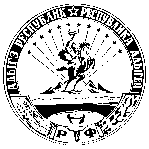 УРЫСЫЕ ФЕДЕРАЦИЕРадыгэ республикмуниципальнэ гъэпсыкiэ зиiэ«ЯБЛОНОВСКЭКЪЭЛЭ ПСЭУПIэм»иадминистрацие385141, Адыгэ РеспубликТэхътэмыкъое район, Яблоновскэ къ/п., Гагариным иур., 41/1,тел./факсыр (87771) 97801, 97394E-mail: yablonovskiy_ra@mail.ruКОДЫФорма поОКУД0501015ДатаОрган, осуществляющий функции и полномочия учредителяпо ОКПООрган, осуществляющий функции и полномочия учредителяГлава по БКНаименование органа, осуществляющего ведение лицевых счетов по иным субсидиямГлава по БКНаименование бюджетапо ОКТМОЦелевая субсидияЦелевая субсидияКод поКодНормативный правовой актНормативный правовой актНормативный правовой актЦелевая субсидияЦелевая субсидияклассификациирасходовобъектаФАИП1Нормативный правовой актНормативный правовой актНормативный правовой актнаименованиекодклассификациирасходовобъектаФАИП1бюджетанаименованиедатаномер1234567Номер страницыВсего страницРуководитель(подпись)(подпись)(расшифровка подписи)Главный бухгалтер(подпись)(подпись)(расшифровка подписи)Ответственный исполнитель(подпись)(подпись)(расшифровка подписи)«	» 	20	г.«	» 	20	г.«	» 	20	г.«	» 	20	г.«	» 	20	г.тел.Согласовано: Администрация МО «Яблоновское городское поселение»Согласовано: Администрация МО «Яблоновское городское поселение»Согласовано: Администрация МО «Яблоновское городское поселение»Согласовано: Администрация МО «Яблоновское городское поселение»Согласовано: Администрация МО «Яблоновское городское поселение»(должность)(подпись)(подпись)(расшифровка подписи)Отметка органа, осуществляющего ведение лицевого счета, о принятиинастоящего документаОтметка органа, осуществляющего ведение лицевого счета, о принятиинастоящего документаОтметка органа, осуществляющего ведение лицевого счета, о принятиинастоящего документаОтметка органа, осуществляющего ведение лицевого счета, о принятиинастоящего документаОтметка органа, осуществляющего ведение лицевого счета, о принятиинастоящего документаОтветственный исполнитель(должность)(подпись)(расшифровка подписи)(телефон)«	»20	г.Сведения об операциях с целевыми субсидиями на 20	г.от «	» 	20	г.КодыФорма по ОКУД0501016Наименование учрежденияДатаДата представленияпредыдущих Сведений по Сводному рееструДата представленияпредыдущих Сведений по Сводному рееструНаименование обособленного подразделенияНомер лицевого счетаИНННаименование органа, осуществляющего функции и полномочия учредителяКППНаименование территориального органа Федерального казначейства, осуществляющего ведение лицевого счетаПо Сводному рееструНомер лицевого счетаКППГлава по БКНомер лицевого счетапо КОФКЕдиница измерения: руб.по ОКЕИ383Целевые субсидииЦелевые субсидииСоглашениеСоглашениеИденти фикатор соглаш енияКод объекта ФАИП2Аналитич еский код поступле ний/выпл ат)Разрешенны й к использован ию остатокцелевых субсидийСумма возврата дебиторской задолженности прошлых лет,разрешенная к использованиюПланируе мые поступле ниятекущего годаИтого к использов анию (гр. 8+гр.9+гр.10)Планируе мые выплатынаименованиекод субс идииСоглашениеСоглашениеИденти фикатор соглаш енияКод объекта ФАИП2Аналитич еский код поступле ний/выпл ат)Разрешенны й к использован ию остатокцелевых субсидийСумма возврата дебиторской задолженности прошлых лет,разрешенная к использованиюПланируе мые поступле ниятекущего годаИтого к использов анию (гр. 8+гр.9+гр.10)Планируе мые выплатынаименованиекод субс идииномердатаИденти фикатор соглаш енияКод объекта ФАИП2Аналитич еский код поступле ний/выпл ат)Разрешенны й к использован ию остатокцелевых субсидийСумма возврата дебиторской задолженности прошлых лет,разрешенная к использованиюПланируе мые поступле ниятекущего годаИтого к использов анию (гр. 8+гр.9+гр.10)Планируе мые выплаты123456789101112Итого по кодуцелевой субсидииХХХХХНомер страницыВсего страницСогласовано: Администрация МО «Яблоновское городское поселение»Согласовано: Администрация МО «Яблоновское городское поселение»Согласовано: Администрация МО «Яблоновское городское поселение»Согласовано: Администрация МО «Яблоновское городское поселение»(должность)(подпись)(расшифровка подписи)Отметка органа, осуществляющего ведение лицевого счета, о принятиинастоящего документаОтметка органа, осуществляющего ведение лицевого счета, о принятиинастоящего документаОтметка органа, осуществляющего ведение лицевого счета, о принятиинастоящего документаОтметка органа, осуществляющего ведение лицевого счета, о принятиинастоящего документаОтметка органа, осуществляющего ведение лицевого счета, о принятиинастоящего документаОтветственный исполнитель(должность)(подпись)(расшифровка подписи)(телефон)«	»20	г.